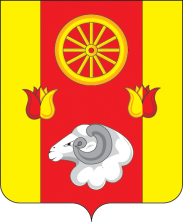 Российская ФедерацияРостовская область Ремонтненский район Администрация Денисовского сельского поселенияПОСТАНОВЛЕНИЕ26.12.2019                                                     № 97                                                п. ДенисовскийО внесении изменений в постановлениеАдминистрации Денисовского сельского поселенияот 27.12.2012  № 38В целях приведения в соответствие с действующим законодательством,ПОСТАНОВЛЯЮ:Внести в приложение 2 постановления  Администрации Денисовского сельского поселения от 27.12.2012 № 38 «Об утверждении Положения о  комиссии по противодействию коррупции в Денисовском сельском поселении» изменения, изложив его редакции, согласно приложению к настоящему постановлению.Признать утратившим силу подпункт 3.4 пункта 3 приложения к постановлению от 26.10.2016 № 4 «О внесении изменений в некоторые нормативные  правовые акты Администрации Денисовского сельского поселения»;Контроль за исполнением настоящего решения оставляю за собой.Глава Администрации Денисовского сельского поселения                                                       О.А. Апанасенко
                               Приложение  к постановлению АдминистрацииДенисовского сельского поселения                            от 26.12.2019 г. № 97Приложение № 2     к постановлению АдминистрацииДенисовского сельского поселения                            от 27.12.2012 г. № 38СОСТАВКОМИССИИ ПО ПРОТИВОДЕЙСТВИЮ КОРРУПЦИИВ ДЕНИСОВСКОМ СЕЛЬСКОМ ПОСЕЛЕНИИПредседатель комиссии:Глава Администрации Денисовского сельского поселения, Апанасенко О.А.Заместитель председателя комиссии:Начальник сектора   экономики и финансов, Новомлинова Е.Н.Секретарь комиссии: Ведущий специалист по общим вопросам, Ханмирзаева Г.А.Члены комиссии:Главный специалист по бухгалтерскому,  учету Фурсова Г.В.Директор МКУК «Денисовский СДК», Шакула Г. А.